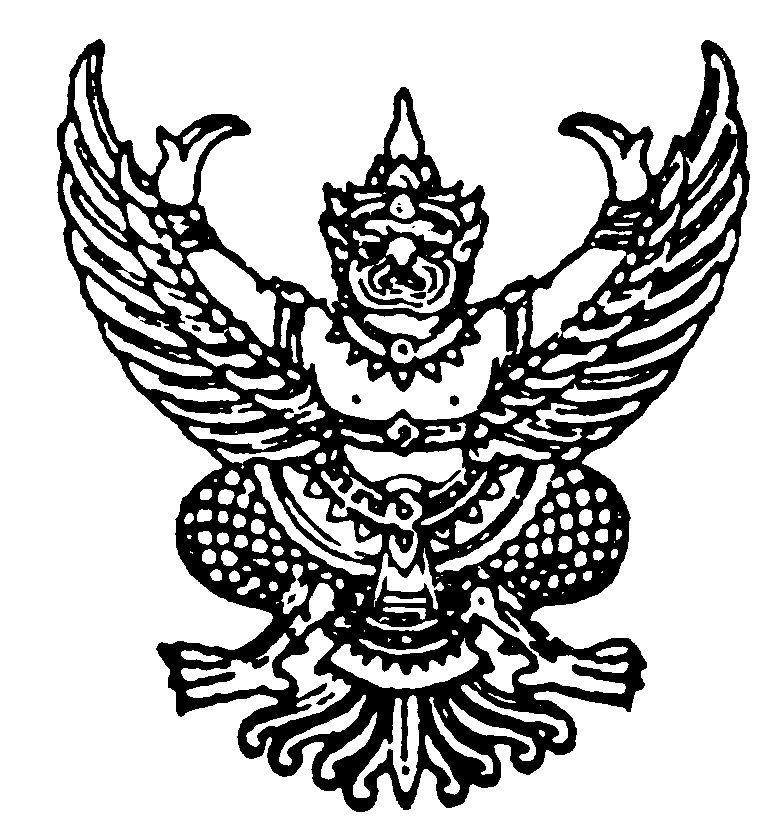   บันทึกข้อความส่วนราชการ        สำนักงานคณบดี   คณะวิศวกรรมศาสตร์     โทร.  7074ที่    อว 0650.06/	 วันที่    เรื่อง ขออนุมัติให้บุคลากรเดินทางไปปฏิบัติราชการ เพื่อนำนักศึกษาออกนอกสถานที่เข้าร่วมการแข่งขันฯ มทร.ศรีวิชัย จังหวัดสงขลา   เรียน    อธิการบดีตามหนังสือที่ อว 0655.08/2843 ลงวันที่ 2 ธันวาคม 2562  คณะวิศวกรรมศาสตร์มหาวิทยาลัยเทคโนโลยีราชมงคลศรีวิชัย ให้เป็นตามวัตถุประสงค์ของโครงการฯ ในการจัดการแข่งขัน“ราชมงคลวิชาการวิศวกรรมระดับชาติ ครั้งที่ 12” ระหว่างวันที่ 12-14 กุมภาพันธ์ 2563 ณ อาคารศรีวิศววิทยา มทร.ศรีวิชัย   คณะวิศวกรรมศาสตร์ สนับสนุนให้คณาจารย์ 21 ราย เจ้าหน้าที่ 4 ราย พนักงานขับรถ 3 ราย และนักศึกษาออกนอกสถานที่ จำนวน 44 ราย เดินทางไปเข้าร่วมการแข่งขันในครั้งนี้ เพื่อสร้างเครือข่ายและประสบการณ์ให้กับนักศึกษาได้รับองค์ความรู้ก้าวทันนวัตกรรมใหม่จึงเรียนมาเพื่อโปรดพิจารณาขออนุมัติให้บุคลากร จำนวน 28 ราย มีคณาจารย์ เจ้าหน้าที่(พนักงานมหาวิทยาลัย) ดูแลควบคุมทีม 23 ราย เจ้าหน้าที่ประสานงาน 2 ราย พนักงานขับรถของส่วนราชการ 3 ราย และนักศึกษาเข้าร่วมแข่งขัน จำนวน 44 ราย ตามรายชื่อดังแนบ เดินทางไปราชการ เพื่อเข้าร่วมการแข่งขันราชมงคลวิชาการวิศวกรรมระดับชาติ ครั้งที่ 12 ระหว่างวันที่ 11-14 กุมภาพันธ์ 2563 ณ อาคารศรีวิศววิทยา มหาวิทยาลัยเทคโนโลยีราชมงคลศรีวิชัย จังหวัดสงขลาขออนุมัติให้บุคลากร จำนวน 10 ราย เดินทางด้วยเครื่องบินโดยสารกรุงเทพ-สงขลา       (ไป–กลับ) ระหว่างวันที่ 11-14 กุมภาพันธ์ 2563  มีข้าราชการ 5 ราย คือ 1) รองศาสตราจารย์ชัยณรงค์ วิเศษศักดิ์วิชัย 2) รองศาสตราจารย์วิชาญ ช่วยพันธ์ 3) นายธีรยุทธ กาญจนแสงทอง 4) นางวันดี พูนพจน์มาศ 5) นายชำนาญ น้อยพิทักษ์   อาจารย์พนักงานมหาวิทยาลัย 5 ราย  6) นายสุวัฒน์ กิจเจริญวัฒน์   7) นายอภัย เบ็ญจพงษ์ 8) ผู้ช่วยศาสตราจารย์เลิศลักษณ์ แก้ววิมล  9) นายรัตนศักดิ์  หงส์ทอง 10) นายเซาฟีร์ ดือราแม ขอใช้สิทธิเบิกภาคพื้นดินขออนุมัติให้ข้าราชการนายสุธรรม  ศิวาวุธ เดินทางไปราชการล่วงหน้าในวันที่ 8 กุมภาพันธ์ 2563 ด้วยเครื่องบินโดยสารกรุงเทพ-สงขลา (ไป-กลับ) เพื่อไปเตรียมความพร้อมของเครื่องมือในการแข่งขันด้านมาตรวิทยาระดับนาโนสเกล โดยทำการปรับเทียบค่าความแม่นยำสูง  โดยผู้เดินทางจะเข้าที่พักพร้อมกับบุคลากรที่เดินทางจากกรุงเทพวันที่ 11-14 กุมภาพันธ์ 2563 และค่าเบี้ยเลี้ยงจะขอเบิกวันที่ 12-14 กุมภาพันธ์ 2563 และกิจกรรมเสร็จสิ้นวันที่ 14 กุมภาพันธ์ 2563  แต่ขอเดินทางกลับในวันเสาร์ที่ 15 กุมภาพันธ์ 2563 เนื่องจากมีภารกิจและเป็นวันหยุดราชการขออนุมัติให้บุคลากร จำนวน 3 ราย เดินทางด้วยเครื่องบินโดยสารกรุงเทพ-สงขลา               (ไป–กลับ) ระหว่างวันที่ 11-14 กุมภาพันธ์ 2563  มีข้าราชการ 1 ราย คือ นายดลธรรม  เอฬกานนท์  อาจารย์พนักงานมหาวิทยาลัย 2 ราย  นายภาณุเดช แสงสีดำ  และนายปริญญา ศรีสัตยกุล  และกิจกรรมเสร็จสิ้นวันที่ 14 กุมภาพันธ์ 2563 แต่ผู้เดินทางขอเดินทางกลับวันเสาร์ที่ 15 กุมภาพันธ์ 2563 เนื่องจากมีภารกิจและเป็นวันหยุดราชการ   ขออนุมัติให้นักศึกษาเดินทางเข้าร่วมแข่งขัน ด้วยเครื่องบินโดยสารกรุงเทพ-สงขลา (ไป–กลับ) ระหว่างวันที่ 11-14 กุมภาพันธ์ 2563 จำนวน 4 ราย คือ 1) นายณัฐวุฒิ ศรีสุบิน 2) นายภูริต  หมุดทอง 3) นายฤชากร  ชีพราหมณ์ และ  4) นายพงศกร  สุขชิต เนื่องจากนักศึกษาเตรียมความพร้อมของอุปกรณ์และ เครื่องสำรวจและทำแผนที่ภาพถ่ายทางอากาศยานไร้คนขับขนาดเล็ก พร้อมฝึกซ้อมตามที่กำหนดจุดก่อนลงแข่งขัน โดยมีสมาคมศิษย์เก่าช่างสำรวจและวิศวกรรมสำรวจ เทคนิคกรุงเทพ ช่วยเหลือค่าใช้จ่ายค่าตั๋วเครื่องบิน ส่วนค่าที่พักและค่าเบี้ยเลี้ยง ขอเบิกจากงบงินรายได้ งบดำเนินงานของคณะวิศวกรรมศาสตร์ ขออนุมัติให้ใช้รถยนต์ส่วนตัว จำนวน 2 คัน ค่าชดเชยน้ำมันระยะทางจากที่พักกทม.-โรงแรมสงขลา-มทร.ศรีวิชัย-ที่พักกทม. (ไป-กลับ) หมายเลขทะเบียนรถ 1 กด 5174 กทม. ของผู้ช่วยศาสตราจารย์พิชัย  จันทร์มณี ในการเดินทางเข้าร่วมประชุมคณะกรรมการบริหารร่วมกำหนดกติกา ปรึกษาหารือแนวทางจัดโครงการทางวิชาการเครือข่ายฯ และหมายเลขทะเบียนรถ 1 กส 6054 กทม. ของนายอนันต์  โสภิณ เนื่องจากขนหุ่นยนต์และอุปกรณ์ระบบอิเล็กทรอนิกส์ต้องดูแลรักษาอย่างใกล้ชิด และเตรียมสนามแข่งขันเกี่ยวกับหุ่นยนต์ก่อนการแข่งขันจริงขออนุมัติใช้รถตู้ หมายเลขทะเบียนรถ ฮฮ 2749 โดยมีพนง.ขร.คือ นายนคร  ล้วนมงคล  และรถบัส หมายเลขทะเบียนรถ  41-6691  โดยมีพนง.ขร.คือ นายสมจิตร  เนียมสุข และนายวินัย         ใจบุญมา ระหว่างวันที่ 11-14 กุมภาพันธ์ 2563 ขออนุมัติค่าใช้จ่ายในการเดินทางไปราชการ โดยใช้งบดำเนินงานของคณะวิศวกรรมศาสตร์ จากงบประมาณปี 2563 เป็นเงิน 147,884 บาท (หนึ่งแสนสี่หมื่นเจ็ดพันแปดร้อยแปดสิบสี่บาทถ้วน) และเงินรายได้ปี 2563 เป็นเงิน 68,990 บาท (หกหมื่นแปดพันเก้าร้อยเก้าสิบบาทถ้วน) รวมเป็นเงิน 216,874 บาท (สองแสนหนึ่งหมื่นหกพันแปดร้อยเจ็ดสิบสี่บาทถ้วน)	  (.....................................................)	                                            คณบดีคณะวิศวกรรมศาสตร์